Turnaj VTM U12 (2007) -  ČSLH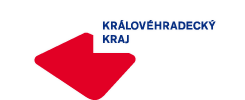 propozice – 4 týmyA. VŠEOBECNÁ USTANOVENÍPořadatel:		 Královéhradecký KVV ČSLHMísto konání:	 	Zimní stadion Nová PakaTermín:			23. 2. 2019 od 10.00 hod.	Funkcionáři organizačního výboru:Ředitel turnaje:		Zdeněk Bury Předseda STK: 		Zdeněk Bury, tel: 603 859 357, e-mail: bury.z@seznam.cz Členové STK:		Vedoucí všech zúčastněných týmůB. TECHNICKÁ USTANOVENÍ  Hrací řádHraje se podle pravidel ledního hokeje, soutěžního a disciplinárního řádu ČSLH a ustanovení těchto propozic. Konečné rozhodnutí ve všech sporných případech náleží organizačnímu výboru turnaje.Turnaje se zúčastní krajské výběry hráčů U12 (2007). Vedoucí týmů vloží před zahájením turnaje na http://maly.hokejovyzapis.cz. soupisku hráčů s uvedením čísla registrace a čísla dresu. Vedoucí týmu odpovídá za to, že všichni zúčastnění hráči jsou řádně zdravotně pojištěni (hráči předloží vedoucímu týmu před začátkem turnaje kartičku pojištěnce).V případě vyloučení hráče do konce utkání rozhodne o jeho účasti v dalším (nejbližším) utkání STK turnaje. Hrací systémTurnaje se zúčastní 4 týmy, které budou na základě losu rozděleny do 2 semifinálových utkání. Vítěz semifinálového utkání postupuje do finále, poražený tým bude hrát utkání o konečné 3. místo. V případě nerozhodného výsledku se utkání neprodlužuje, o vítězi rozhodne série 5 samostatných nájezdů (5 hráčů z každého týmu, nájezdy zahajuje vždy tým označený jako domácí). Pokud nerozhodný stav trvá, pokračuje se po 1 hráči z každého týmu až do rozhodnutí. Hrací časVšechna utkání se hrají 3 x 15 minut čistého času. Délka trestů při vyloučení hráče je následující: menší trest = 2 minuty čistého času, větší trest = 5 minuty čistého času, osobní trest = 10 minut čistého času.  Úprava ledové plochy probíhá vždy po dvou odehraných třetinách, tzn. během utkání pouze jednou – po první nebo po druhé třetině.Před každým utkáním budou mít týmy k dispozici 5 minut času na rozbruslení, utkání začne ihned po rozbruslení, bez úpravy ledové plochy. Kotouče na rozbruslení poskytne pořadatel turnaje.Řízení utkání	Všechna utkání řídí 1 hlavní a 2 čároví rozhodčí. Rozhodčí a pomocné funkce (4 osoby – 	časoměřič, trestoměřič, zapisovatel, hlasatel) deleguje pořadatel.Zápis o utkání	Zápis o utkání bude vyplňován elektronicky na http://maly.hokejovyzapis.cz (zajistí pořadatel 	turnaje). Vedoucí týmů nejpozději 15 minut před začátkem zápasu nahlásí případné změny 	oproti vložené soupisce. Zápis bude zkontrolován před každým utkáním.Lékařská služba	Zabezpečí pořadatelNámitky	Každý tým může podat námitku k průběhu a výsledku vlastního utkání. Námitku je třeba 	podat nejpozději 10 minut po ukončení utkání, písemně STK turnaje se vkladem 500,- Kč. 	V případě zamítnutí námitky vklad propadá ve prospěch pořadatele turnaje, v opačném 	případě bude navrácen.C. HOSPODÁŘSKÁ USTANOVENÍStartovné ve výši 6 600,- Kč uhradí zúčastněný tým před začátkem turnaje pořadateli.Pořadatel turnaje ze startovného hradí náklady na pronájem ledové plochy, rozhodčí a zdravotní službu a také oběd pro všechny zúčastněné týmy (vždy 22 hráčů + 3 členové realizačního týmu).Ceny pro vítěze turnaje poskytne ČSLH (první tým obdrží pohár).Dopravu hradí ČSLH, případně je placena z dotace kraje.Každý účastník je povinen mít 2 sady barevně odlišných dresů (tmavé a světlé). Volbu barvy dresu má tým uvedený jako domácí (v časovém rozpisu je uveden na prvním místě).      D. ZÁVĚREČNÁ USTANOVENÍTýmy jsou povinny se v průběhu turnaje řídit těmito propozicemi a pokyny pořadatele.Pořadatel si vyhrazuje právo oprav a změn těchto propozic, pokud si to vynutí potřeba nebo snaha o klidný a hladký průběh turnaje.E. ČASOVÝ ROZPIS UTKÁNÍ10:15	Královéhradecký kraj	-	Liberecký kraj		12:00	Kraj hl. m. Praha	-	Středočeský kraj	13:45	Utkání o 3. místo		 		15:30	Finále      16:45	Zakončení turnajeF. HARMONOGRAM STRAVOVÁNÍ  		12:00	Poražený z utkání Královéhradecký kraj – Liberecký kraj	13:00	Vítěz z utkání Královéhradecký kraj – Liberecký kraj14:00	Vítěz z utkání Kraj hl. m. Praha – Středočeský kraj15:30	Poražený z utkání Kraj hl. m. Praha – Středočeský krajG. BARVA DRESŮKrálovéhradecký kraj	-	modré, bíléLiberecký kraj		- 	červenéHl. m. Praha		-	žlutéStředočeský kraj		-	modré, bílé